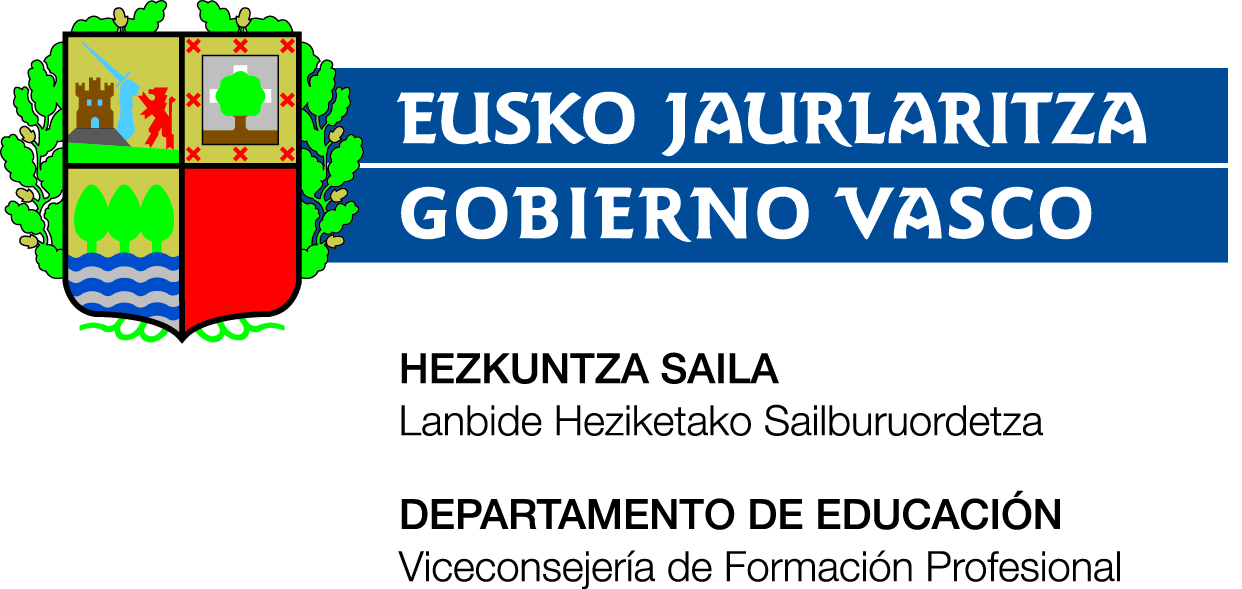 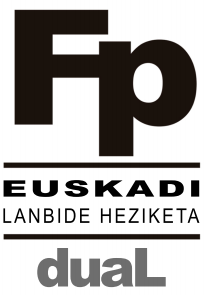 IKASLEGOAREN JARRAIPENA – JARDUERAK IKAS-EKINEZKO ERREGIMENEKO LANBIDE-HEZIKETA DUALEKO PROIEKTUAK EGITEKOJ02-2017V1TXANDAKAKO LANBIDE HEZIKETA DUALA                           IKASTURTEA_________Ikasle-laguntzaren jarraipena IKASLEAREN IDENTIFIKAZIOAEMPRESAREN IDENTIFIKAZIOAIKASTETXEAREN IDENTIFIKAZIOAAtzerapen eta arrazoien datak :ENPRESAN LORTUTAKO GAITASUNEN JARRAIPENAMODULOA: Kodigoa-Moduluaren identifikazioaIe- Kodigoa.- Ikaskuntza emaitzakA1.1.- Balorazio irizpideak   Txikia ☐ Ertaina ☐ Handia ☐Ie- Kodigoa.- Ikaskuntza emaitzakA1.1.- Balorazio irizpideak   Txikia ☐ Ertaina ☐ Handia ☐Ie- Kodigoa.- Ikaskuntza emaitzakA1.1.- Balorazio irizpideak   Txikia ☐ Ertaina ☐ Handia ☐Ie- Kodigoa.- Ikaskuntza emaitzakA1.1.- Balorazio irizpideak   Txikia ☐ Ertaina ☐ Handia ☐MODULOA: Kodigoa-Moduluaren identifikazioaIe- Kodigoa.- Ikaskuntza emaitzakA1.1.- Balorazio irizpideak   Txikia ☐ Ertaina ☐ Handia ☐Ie- Kodigoa.- Ikaskuntza emaitzakA1.1.- Balorazio irizpideak   Txikia ☐ Ertaina ☐ Handia ☐Ie- Kodigoa.- Ikaskuntza emaitzakA1.1.- Balorazio irizpideak   Txikia ☐ Ertaina ☐ Handia ☐Ie- Kodigoa.- Ikaskuntza emaitzakA1.1.- Balorazio irizpideak   Txikia ☐ Ertaina ☐ Handia ☐MODULOA: Kodigoa-Moduluaren identifikazioaIe- Kodigoa.- Ikaskuntza emaitzakA1.1.- Balorazio irizpideak   Txikia ☐ Ertaina ☐ Handia ☐Ie- Kodigoa.- Ikaskuntza emaitzakA1.1.- Balorazio irizpideak   Txikia ☐ Ertaina ☐ Handia ☐Ie- Kodigoa.- Ikaskuntza emaitzakA1.1.- Balorazio irizpideak   Txikia ☐ Ertaina ☐ Handia ☐Ie- Kodigoa.- Ikaskuntza emaitzakA1.1.- Balorazio irizpideak   Txikia ☐ Ertaina ☐ Handia ☐TREBETASUN PERTSONAL ETA SOZIALEN BALORAZIOAOHARRA:  Ikaslearen hainbat alderdi ebaluatzeko,  puntuaketaren markaketa egin 1 eta 5 artean, erantsitako eskalan, kontuan hartuta 1 balioa oso txikia bati dagokio hori eta 5 bat oso handia.Ikaslea:Egin klik hemen  testua idazteko.Enpresa:Egin klik hemen  testua idazteko.Tutorea:Egin klik hemen  testua idazteko.Egin klik hemen  testua idazteko.Galdetegiaren betetze data:Egin klik hemen  testua idazteko.Aztertutako denboraldiaNoiztik:Egin klik hemen data bat idazteko.Noiz arte:Egin klik hemen data bat idazteko.Denboraldian ez egote kopurua :Egin klik hemen  testua idazteko.Ez egote datak eta arrazoiak: Egin klik hemen  testua idazteko.Denboraldian atzerapen kopuruak: Egin klik hemen  testua idazteko.Egin klik hemen  testua idazteko.12345PUNTUALTASUNA:PUNTUALTASUNA:LANAREKIKO INTERASA ETA LIBRE EGOTEA:LANAREKIKO INTERASA ETA LIBRE EGOTEA:LANEAN AZKARTASUNA:LANEAN AZKARTASUNA: LANEAN KALITATEA: LANEAN KALITATEA:KONZENTRAZIOA :KONZENTRAZIOA :LANEAN TREBETASUNA:LANEAN TREBETASUNA:JARRERA:JARRERA:ASIMILAZIO GAITASUNA:ASIMILAZIO GAITASUNA: LAN TALDEAN INTEGRAZIOA: LAN TALDEAN INTEGRAZIOA:OHARRAK:OHARRAK:OHARRAK:OHARRAK:OHARRAK:OHARRAK:OHARRAK:Instruktorearen oniritzia:Instruktorearen oniritzia:Instruktorearen oniritzia:Instruktorearen oniritzia:Instruktorearen oniritzia:Instruktorearen oniritzia:IzendapenaDataAZKEN EBALUAKETA (ikastetxeko tutorearena)AZKEN EBALUAKETA (ikastetxeko tutorearena)AZKEN EBALUAKETA (ikastetxeko tutorearena)AZKEN EBALUAKETA (ikastetxeko tutorearena)AZKEN EBALUAKETA (ikastetxeko tutorearena)OHARRAK:OHARRAK:OHARRAK:OHARRAK:OHARRAK:TutoreaTutoreaTutoreaTutoreaIzenpenaData